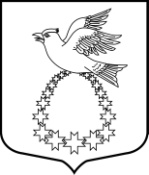 Совет депутатовмуниципальное образование«Вистинское сельское поселение»муниципального образования«Кингисеппский муниципальный район»Ленинградской области(третий созыв)РЕШЕНИЕот «28» марта  2017 года №6«Об утверждении Правил содержания домашних животных, птицы ипчел на территории муниципального образования «Вистинское сельское поселение» муниципального образования «Кингисеппский муниципальный район»  Ленинградской области»В целях решения вопросов местного значения поселения, руководствуясь Федеральным законом от 06.10.2003 года № 131-ФЗ «Об общих принципах организации местного самоуправления в Российской Федерации», Законом Ленинградской области от 18.06.2015 г. № 61-оз «О содержании и защите домашних животных на территории Ленинградской области», Уставом муниципального образования «Вистинское сельское поселение» Кингисеппского муниципального района Ленинградской области, Совет депутатов муниципального образования «Вистинское сельское поселение»РЕШИЛ:1. Утвердить Правила содержания домашних животных, птицы и пчел на территории муниципального образования «Вистинское сельское поселение» муниципального образования «Кингисеппский муниципальный район» Ленинградской области (Приложение № 1).2. Администрации муниципального образования «Вистинское сельское поселение» Кингисеппского муниципального района Ленинградской области:2.1. Обеспечить контроль за выполнением всеми юридическими и физическими лицами Правил содержания домашних животных, птицы и пчел на территории муниципального образования «Вистинское сельское поселение» Кингисеппского муниципального района Ленинградской области.2.2. Принять меры по устранению правонарушений в вопросах содержания домашних животных, птицы и пчел на территории муниципального образования в соответствии с действующим законодательством. 3. Настоящее решение вступает в силу со дня его официального опубликования в средствах массовой информации – в сетевом издании «Ленинградское областное информационное агентство» (Леноблинформ - www.lenoblinform.ru).4. Настоящее решение подлежит официальному опубликованию и размещению на сайте Вистинского сельского поселения в информационно-телекоммуникационной сети Интернет (Вистино.РФ).Глава МО «Вистинское сельское поселение»  					  Ю.И. АгафоноваПриложение № 1к решению Совета депутатов МО «Вистинское сельское поселение»от 28.03.2017 года  №6ПРАВИЛАсодержания домашних животных, птицы и пчел на территориимуниципального образования «Вистинское сельское поселение»муниципального образования «Кингисеппский муниципальный район» Ленинградской  областиГлава 1. Общие положения1. Настоящие Правила распространяются на всех владельцев домашних животных, птицы и пчел на территории муниципального образования «Вистинское сельское поселение» Кингисеппского муниципального района Ленинградской области (далее по тексту – муниципальное образование), включая предприятия, учреждения и организации независимо от их ведомственной подчиненности, а также на граждан.2. В целях настоящих Правил применяются следующие основные понятия:- домашние животные – животные, поведение которых характеризуется исторически сформировавшейся привязанностью к человеку, а также экзотические животные, принадлежащие собственникам и содержащиеся ими в жилых или иных специально отведенных помещениях либо на территориях (земельных участках);- сельскохозяйственные животные – крупный и мелкий рогатый скот, лошади, свиньи, иные домашние животные, содержащиеся человеком в целях получения продуктов питания (мясо, молоко, жир, яйца), производственного сырья (шерсть, щетина, кожа, кости, пух, перья) либо для выполнения рабочих функций (транспортировка грузов, сельскохозяйственные работы и т.д.);- пчелиная семья – сообщество, состоящее из пчел, плодной пчелиной матки и трутней;- пасека – производственное подразделение хозяйства, включающее земельный участок, ульи с пчелиными семьями, пасечные постройки, инвентарь, оборудование;- владельцы домашних животных – юридические или физические лица, имеющие домашних животных, птицу и пчел на праве собственности или на содержании и в пользовании, а также лица, приютившие безнадзорных животных  до установления их владельца;- безнадзорные домашние животные – собаки  и кошки и другие домашние животные, находящиеся в общественных местах и на улицах населённых пунктов поселения без сопровождающего лица, за исключением случаев, когда животное временно находится на привязи около зданий, строений, сооружений;- содержание домашних животных – обеспечение владельцем условий проживания, жизнедеятельности и ухода за домашними животными в соответствии с их биологическими особенностями отвечающие требованиям, установленным законодательством Российской Федерации, и настоящими Правилами;- выгул домашних животных – выведение домашних животных из помещений или за пределы земельных участков, являющихся местом их содержания, для прогулки в целях удовлетворения их потребности в естественной активности;- отлов безнадзорных домашних животных – деятельность организаций, имеющих специальное оборудование, технику и соответствующее разрешение на отлов, изоляцию, эвтаназию, утилизацию собак;- приюты временного содержания – специально приспособленные объекты (помещения) для размещения и содержания безнадзорных домашних животных, а также домашних животных, от которых отказались владельцы.Глава 2. Правила содержания сельскохозяйственныхживотных на территории поселения2.1. Содержание животных2.1.1. Разрешается содержать крупный и мелкий рогатый скот, лошадей и свиней в сараях, вольерах. Сараи, вольеры для скота, находящиеся в пределах жилой зоны, следует предусматривать на расстоянии от окон жилых помещений дома: одиночные или двойные – не менее , до 8 блоков – не менее , свыше 30 блоков – не менее 100м;Постройки для содержания скота допускается пристраивать только к индивидуальным жилым домам при изоляции от жилых комнат не менее чем тремя подсобными помещениями; при этом помещения для скота должны иметь изолированный наружный вход, расположенный не ближе  от входа в дом.2.1.2. Животные, принадлежащие гражданам, предприятиям и организациям, подлежат обязательной регистрации, ежегодной перерегистрации (апрель-май) и вакцинации в государственных ветеринарных учреждениях по месту жительства граждан, нахождения предприятий и организаций – владельцев животных. Вновь приобретенные животные должны быть зарегистрированы в пятидневный срок, в учреждениях государственной ветеринарной службы.2.1.3.Выпас сельскохозяйственных животных должен осуществляться на специально отведенных администрацией муниципального образования местах выпаса под наблюдением владельца или уполномоченного им лица. Выпас животных осуществляется на привязи при индивидуальном содержании либо в гурте под присмотром пастуха в специально отведенных местах. Не допускается бесконтрольный выпас и бродяжничество сельскохозяйственных домашних животных в черте  границ населенных пунктов поселения.2.1.4. Владелец сельскохозяйственного животного обязан сопровождать домашний скот до места сбора стада и передать пастуху, а также встречать домашний скот после пастьбы.Пути прогонов стад животных по улицам населенных пунктов муниципального образования согласовываются с администрацией муниципального образования. 2.2. Обязанности владельцев животныхВладелец животного обязан:2.2.1.Содержать животное в соответствии с его биологическими особенностями, гуманно обращаться с животным, не оставлять его без присмотра, без пищи и воды, не избивать его, в случае заболевания животного вовремя прибегнуть к ветеринарной помощи.2.2.2. Содержать в надлежащем ветеринарно-санитарном состоянии помещения для животных и прилегающие к ним территории. Выполнять указания ветеринарных специалистов о мерах борьбы с заболеваниями животных.2.2.3. Сообщать учреждению государственной ветеринарии по месту жительства о приобретении животных. Вновь приобретенных животных в течение 30 дней не пускать в общее стадо.2.2.4. Предоставлять по требованию ветеринарных специалистов животных для осмотра, диагностических исследований, предохранительных прививок и лечебно-профилактических обработок.2.2.5. Немедленно извещать ветеринарную службу обо всех случаях внезапного падежа животных или подозрения заболевания животного заразной болезнью, и до прибытия ветеринарного специалиста изолировать заболевшее животное, не занимаясь самолечением.2.2.6. Не допускать, без разрешения ветеринарной службы, убоя животных на мясо для дальнейшего использования для реализации на рынке.2.2.7. Содержать животных на выпасах на прочной привязи.2.2.8. При продаже и транспортировке животных за пределы населенного пункта оформлять ветеринарное свидетельство установленного образца.2.2.9. При гибели животного необходимо вызвать ветеринарного врача для установления причины гибели. Запрещается выбрасывать труп павшего животного. Регистрационное удостоверение животного отдается владельцем в ветеринарное учреждение, где оно было зарегистрировано.2.2.10. Предприятия, учреждения, организации и граждане-владельцы животных обязаны обеспечивать их кормами и водой, безопасными для здоровья животных и окружающей природной среды, соответствующими ветеринарно-санитарными требованиям;2.2.11. Владелец обязан осуществлять движение с животным от места содержания до пастбища кратчайшим путем;2.2.12. Складирование грубых кормов производить в соответствии с требованиями норм противопожарной безопасности.2.3. Запрещается:2.3.1.Содержание домашних животных (крупного и мелкого рогатого скота, свиней, лошадей и т. д.) в квартирах, на балконах и лоджиях, подвалах, чердаках, лестничных площадках многоквартирных домов;2.3.2.Допускать появление животных в общественных местах, скверах, парках, на газонах, детских площадках, вблизи пешеходных дорожек, на придомовых территориях многоквартирного жилого фонда;2.3.3.Содержать в ненадлежащем ветеринарно-санитарном состоянии пастбища, водоемы и места скопления животных ;2.3.4.Содержать в неудовлетворительном ветеринарно-санитарном состоянии помещения для животных;2.3.5.Купать животных в водоемах и местах массового пребывания и купания людей;2.3.6.Загрязнять территорию населенного пункта экскрементами. Если в черте населенного пункта животные оставили экскременты, они должны быть убраны владельцем животного (пастухом).2.3.7.Складировать навоз животных вблизи жилых помещений, на улицах.2.3.8. Без согласования с ветеринарной службой:- продажа больных животных;- продажа заподозренных в заболевании животных;- реализация молока и молочной продукции от вышеперечисленных животных;2.3.9. Выпас коров и коз у дорог и автомагистралей, где почва и  растительность загрязнены нефтепродуктами, свинцом и канцерогенными углеводородами;2.3.10. Прогон скота вблизи детских садов, лечебных учреждений, школ;2.3.11. Выпускать в общее стадо быков старше двух лет;2.3.12. Выпас скота лицам в состоянии опьянения и детям младше 16 лет;2.3.13. Оставлять животное без присмотра и без привязи в пределах населенного пункта.Глава 3. Правила содержания домашней птицы на территории поселения3.1. Содержание домашней птицы:Физические лица и юридические лица всех форм собственности, имеющие домашнюю птицу (кур, цесарок, индеек, павлинов, фазанов, уток, гусей, голубей), независимо от ее количества обязаны строго соблюдать при содержании домашней птицы следующие требования:- содержать домашнюю птицу в специальных помещениях (птичниках, вольерах, выгулах и др.), предназначенных для временного или постоянного содержания домашней птицы. Сарай (вольер) для птицы, находящиеся в пределах жилой зоны, следует размещать на расстоянии от окон жилых помещений дома: одиночные и двойные – не менее , до 8 блоков – не менее , свыше 30 блоков – не менее .;- содержать домашнюю птицу напольным или клеточным способом при условии соблюдения соответствующих зоогигиенических и ветеринарно-санитарных требований;перевозить птиц в клетках наземным транспортом при  соблюдении условий, исключающих беспокойство пассажиров;- обеспечивать птицу кормами, подвергнутыми термической обработке, и водой, безопасными для здоровья птицы и окружающей природной среды, соответствующими ветеринарно-санитарным требованиям и нормам;- осуществлять хозяйственные и ветеринарные мероприятия, обеспечивающие предупреждение болезней птицы и безопасность в ветеринарно-санитарном отношении продуктов птицеводства, содержать в надлежащем состоянии помещения для птиц и места для хранения кормов;- осуществлять выгул домашней птицы на земельном участке, находящемся в собственности или ином праве. Птица, находящаяся на улицах населенных пунктов вне территории домовладений, подлежит отлову.3.2. Обязанности владельцев домашней птицы:3.2.1. Владелец птиц обязан содержать их в соответствии с зоотехническими нормами и ветеринарно-санитарными требованиями, соблюдать установленные ветеринарно-санитарные правила перевозки и убоя птицы.3.2.2. Предоставлять по требованию ветеринарных специалистов птиц для осмотра, диагностических исследований, предохранительных прививок и лечебно-профилактических обработок, Выполнять указания специалистов ветеринарной службы о проведении мероприятий по профилактике болезней птицы и борьбе с этими болезнями.3.2.3. Немедленно извещать ветеринарную службу обо всех случаях внезапного падежа или одновременного массового заболевания птицы, а также о ее необычном поведении и до прибытия ветеринарного специалиста изолировать заболевшую птицу, не заниматься самолечением;3.2.4. Обеспечивать водой и кормами, безопасными для здоровья животных и окружающей природной среды, соответствующими ветеринарно-санитарным требованиям.3.3. Запрещается:3.3.1. Осуществлять выгул домашней птицы в местах, допускающих контакт с дикой и синантропной птицей (на улицах, в скверах, парках, на стадионах, детских площадках, территориях объектов социально-культурного значения, придомовой территории многоквартирного жилого фонда у водоемов).3.3.2. Содержать птицу в жилых помещениях, в местах общего пользования – кухни, чердаки, подвалы, балконы, лоджии, лестничные площадки многоквартирных домов и т.п.3.3.3. Выпас домашней птицы за пределами земельных участков, принадлежащих физическим лицам, организациям, индивидуальным предпринимателям на праве собственности, праве постоянного (бессрочного) пользования, праве аренды. В исключительных случаях выпас домашней птицы за пределами землевладений может быть разрешен по согласованию с администрацией муниципального образования.3.3.4. Допускать загрязнение окружающей природной среды отходами птицеводства. Птичий помет необходимо складировать в ящики для обеспечения обеззараживания самонагреванием.Глава 4. Правила содержания собак и кошек на территории поселения4.1. Содержание собак и кошек:4.1.1.Разрешается содержание собак, кошек в отдельных квартирах, в жилых домах, комнатах коммунальных квартир при отсутствии у соседей медицинских противопоказаний (аллергии и пр.).Не ограничивается количество животных у владельцев, проживающих в частных домовладениях, с соблюдением правил санитарии и гигиены.4.1.2.Собаки, кошки принадлежащие гражданам, предприятиям и организациям, независимо от породы подлежат обязательной регистрации, ежегодной перерегистрации (март-апрель) в учреждениях ветслужбы по месту жительства граждан, нахождения предприятий и  организаций владельцев животных, а также вакцинации против бешенства в учреждениях ветеринарной службы. При регистрации собак владельцу выдается регистрационное удостоверение (паспорт) и он знакомится с настоящими правилами.4.1.3.Покупка, продажа собак или передача их другому владельцу, показ на выставках допускается только при наличии паспорта и отметки ветспециалиста о состоянии здоровья животного и отсутствии карантина.4.1.4.Провоз собак в общественном транспорте разрешается только в намордниках и на поводках в сопровождении взрослых лиц, не более одной собаки на площадке автобуса.4.1.5.Провоз кошек разрешается в общественном транспорте в плотно закрытой корзине.4.1.6.Владелец имеет право на ограниченное время (до 20 минут) оставить свою собаку привязанной на коротком поводке в наморднике возле магазина или другого учреждения.4.2. Обязанности владельцев животных:4.2.1. Содержать животное в соответствии с его биологическими особенностями, гуманно обращаться с ним, не оставлять без присмотра, без пищи и воды, не избивать и в случае заболевания животного вовремя прибегнуть к ветеринарной помощи.4.2.2.Поддерживать санитарное состояние дома (частного, многоквартирного и т.д.) и прилегающей территории. Запрещается загрязнение собаками, кошками подъездов, лестничных клеток, лифтов, детских и спортивных площадок, дорожек, тротуаров. Если собака, кошка оставила экскременты в этих местах, они должны быть убраны владельцем.4.2.3. Запрещается содержание собак и кошек в местах общего пользования (лестничные клетки, детские и спортивные площадки, дорожки, тротуары) и на придомовой территории, в том числе кормление этих животных.4.2.4.Владельцы собак, имеющие в пользовании земельный участок, могут содержать собак в свободном выгуле только на хорошо огороженной территории или на привязи. О наличии собаки должна быть сделана предупреждающая надпись при входе на участок. Сторожевых собак содержать на прочной привязи, спускать собак с привязи только при закрытых дворах, исключающих возможность их побега, принимать необходимые меры, обеспечивающие безопасность окружающих людей и животных.4.2.5.Принимать необходимые меры, обеспечивающие безопасность окружающих людей и животных.4.2.6.В случае если собака или кошка укусит человека или животное, пострадавший, а также владельцы укушенных животных обязаны немедленно сообщить об этом в органы здравоохранения и ветеринарного надзора.В период ветеринарного наблюдения за данным животным в течение 10 дней владелец животного обязан создать надлежащие условия по изоляции в отдельное помещение животного, кормлению и содержанию в соответствии с указаниями ветеринарного специалиста ветслужбы.4.2.7.Принимать меры к обеспечению тишины в жилых помещениях;4.2.8.При заболевании собак и кошек необходимо обращаться к ветеринарному врачу.4.2.9.Владельцы собак и кошек обязаны предоставлять их по требованию ветеринарного специалиста государственной ветеринарной службы для осмотра, диагностических исследований, предохранительных прививок и лечебно-профилактических обработок. 4.2.10.При продаже и транспортировке собак, кошек за пределы поселения оформляется ветеринарное свидетельство установленного образца, где в обязательном порядке указывается, дата вакцинации против бешенства.4.3. Выгул собак и кошек:При выгуле собак  и кошек владельцы животных должны соблюдать следующие требования: 4.3.1.Выводить собак на лестничные площадки, во дворы и улицу только на коротком поводке (до ) и в наморднике с прикрепленным к ошейнику жетоном, на котором указана кличка собаки и адрес владельца. Выгуливать собак на поводке и наморднике только на отведенной для этой цели площадке. Если площадка огорожена и исключена возможность побега собаки через ограждение, разрешается выгуливать собак без поводка и намордника.4.3.2. Допускается выгул без намордников декоративных пород собак: все виды такс, шнауцеров (кроме ризеншнауцеров), пуделей, болонок, кокеров, а также той-терьеры, мопсы, французские бульдоги, японские хины, ши-тцу, шотландские терьеры, фокстерьеры.4.3.3. При отсутствии специальной площадки выгуливание собак допускается на пустырях и в других местах, определяемых администрацией муниципального образования с установкой соответствующей вывески.4.3.4. При выгуле собак в другое время их владельцы должны принять меры к обеспечению тишины.4.3.5. Выгул собак при отсутствии хозяина осуществляет только совершеннолетний дееспособный член семьи, а также ребенок старше 14 лет, ознакомленный с настоящими Правилами.4.3.6. В жилых микрорайонах населённых пунктов поселения выгул собак разрешается только на поводках. В общественных местах, а также в местах скопления людей владелец обязан взять собаку на короткий поводок, исключая угрозу жизни и здоровью людей и животных, а на собаку, не относящуюся к декоративным породам собак (пункт 4.3.2 настоящих Правил), надеть намордник;4.3.7. При переходе через улицу и вблизи магистралей владелец собаки обязан взять ее на поводок во избежание дорожно-транспортных происшествий и гибели собаки на проезжей части.4.3.8. Собаки, кошки, находящиеся в общественных местах без сопровождающих лиц, кроме временно оставленных владельцами на привязи у входа в учреждения в соответствии с пунктом 4.1.7. настоящих Правил, признаются безнадзорными и подлежат задержанию (отлову).4.3.9. Отловленное безнадзорное домашнее животное, имеющее прикрепленный к ошейнику жетон, на котором указаны кличка животного, адрес его владельца или телефон, подлежит возврату его владельцу в течение трех дней со дня отлова.4.3.10.Выводить собак и кошек на прогулку из домов (квартир) владельцы обязаны от дома (квартиры) до места выгула животного. Запрещается в многоквартирных домах выпускать на выгул животных на лестничную площадку.4.4. Запрещается:4.4.1. Появляться с собакой в магазинах, предприятиях общественного питания (столовых, ресторанах, кафе), школах, детских садах, на стадионах, на территории бассейна, детских площадках;4.4.2. Выгуливать собак лицам в нетрезвом состоянии;4.4.3. Выгуливать собак различных пород, кроме указанных в пункте 4.3.2 настоящих Правил, детям младше 14 лет;4.4.4. Загрязнять экскрементами собак и кошек улицы, дворы, лестничные площадки, другие места общего пользования;4.4.5. Купать собак и кошек в водоемах массового купания людей;3.4.6. Разведение кошек и собак с целью использования шкуры и мяса животного;4.4.7. Проведение собачьих боев;4.4.8. Любое применение действий, в том числе, жестокое обращение с животным, повлекших гибель или увечье животного;4.4.9. Выпускать собак и кошек для самостоятельного выгуливания без сопровождения хозяина;4.4.10. Выбрасывать домашних животных на улицу. При невозможности дальнейшего содержания домашнее животное должно быть передано другому лицу или сдано в ветеринарное учреждение.4.4.11. Утилизировать трупы животных, в том числе безнадзорных, путем складирования их на площадках и в контейнерах для сбора твердых бытовых отходов. Трупы безнадзорных животных утилизируются ветеринарной службой.Глава 5. Порядок содержания  животных  разводимых в клеткахСодержание животных разводимых в клетках (кроликов) и пушных животных, разводимых в клетках (лисиц, соболей, норок, песцов, нутрий и др.) допускается при условии соблюдения санитарно-гигиенических, ветеринарно-санитарных норм и требований, настоящих Правил.Глава 6. Порядок содержания пчел6.1. Содержание пчел:6.1.1. Физические и юридические лица всех форм собственности имеют право на содержание и разведение пчел при соблюдении действующего законодательства Российской Федерации, Закона Российской Федерации от 14.05.1993 № 4979-1 «О ветеринарии», Инструкции о мероприятиях по предупреждению и ликвидации болезней, отравлений и основных вредителей пчел, утвержденной Минсельхозпродом Российской Федерации от 17 августа . N 13-4-2/1362, , а также законных прав и интересов других лиц.6.1.2. Территории пасек размещают на расстоянии, не менее: -  – от шоссейных и железных дорог, пилорам, высоковольтных линий электропередач;-  – от животноводческих и птицеводческих сооружений;-  – от предприятий кондитерской и химической промышленности, аэродромов, военных полигонов, радиолокационных, радио- и телевещательных станций и прочих источников микроволновых излучений. -  от учреждений социальной сферы и рынков;6.1.3. Пасеки (ульи) на территории населенных пунктов размещается на расстоянии не менее  от границ соседнего земельного участка и не менее  от жилых помещений. Территория пасеки (ульев) должна иметь сплошное ограждение высотой не менее  и находиться на окраине жилой зоны. Допускается отделение от соседних граничащих земельных участков зданием, строением, сооружением;Размещение ульев на земельных участках на расстоянии менее  от границы соседнего земельного участка допускается:- при размещении ульев на высоте не менее ;- с отделением их зданием, строением, сооружением, густым кустарником высотой не менее .6.2. Обязанности владельцев пчел:6.2.1. Физические и юридические лица всех форм собственности, имеющие пчелиные семьи, независимо от их количества обязаны соблюдать следующие требования:- размещать ульи с пчелиными семьями на принадлежащих (предоставленных) им земельных участках при соблюдении зоотехнических, ветеринарно-санитарных норм и правил содержания медоносных пчел;- регистрировать пчелиные семьи в ветеринарных службах с обязательным получением ветеринарно-санитарного паспорта;6.2.2. Строго соблюдать при работе на пасеке следующие требования:- проводить необходимые осмотры пчел только в наиболее благоприятное время суток и сроки с учетом погодных условий и наименьшим беспокойством для пчел, с обязательным предупреждением соседей о предстоящих осмотрах в срок за три дня до их проведения. - немедленно сообщать ветеринарному врачу о случаях массовой гибели пчелиных семей или при подозрении об их заболевании заразной болезнью.6.2.3. Строго соблюдать при завозе, вывозе пчелиных семей и реализации продукции пчеловодства, следующие требования:- соблюдать ветеринарно-санитарные требования при размещении, строительстве, вводе в эксплуатацию объектов, связанных с содержанием пчелиных семей;- выполнять иные требования, установленные законодательством Российской Федерации, Ленинградской области  и нормативными правовыми актами органов местного самоуправления.6.3. Запрещается:6.3.1. Размещение ульев на территории населенных пунктов при наличии у соседей медицинских противопоказаний (аллергии и пр.).6.3.2. Содержание пчелиных семей без регистрации в ветеринарных службах.6.4. Владельцы пчел имеют право:6.4.1. На содержание и разведение пчел при соблюдении Правил, а также законных интересов других лиц.6.4.2. Получать необходимую информацию о порядке содержания, разведения пчел в ветеринарных организациях.Глава 7. Права владельцев животных7.1. Любое животное является собственностью владельца и охраняется законом;7.2. Животное может быть изъято у владельца по решению суда или в иных случаях, предусмотренных действующим законодательством и настоящими Правилами.7.3. Владелец зарегистрированного животного вправе требовать возмещения ущерба, причиненного вследствие неправомерных действий государственных и муниципальных органов, должностных лиц организаций, предприятий и учреждений.Глава 8. Права и обязанности граждан, задержавших безнадзорных животных8.1.Лицо, задержавшее безнадзорных животных, обязано возвратить их собственнику, а если собственник животных или место его пребывания неизвестно, не позднее 3 дней с момента задержания заявить об обнаруженных животных в полицию или в администрацию муниципального образования.8.2. На время розыска собственника животных они могут быть оставлены лицом, задержавшим их, у себя на содержании и в пользовании или сданы для содержания и пользования другому лицу, имеющему необходимые условия для этого.8.3. Лицо, задержавшее безнадзорных животных, и лицо, которому они переданы на содержание и в пользование, обязаны их надлежаще содержать и при наличии вины отвечают за гибель и порчу животных в размере их стоимости.8.4. Если в течение 6 месяцев с момента заявления о задержании безнадзорных домашних животных их собственник не будет обнаружен или сам не заявит о своем праве на них, лицо, у которого животные находились на содержании и в пользовании, приобретает право собственности на них.8.5. В случае возврата безнадзорных домашних животных собственнику лицо, задержавшее животных, у которого они находились на содержании или в пользовании, имеет право на возмещение их собственником необходимых расходов, связанных с содержанием животных, с зачетом выгод, извлеченных от пользования ими. Лицо, задержавшее безнадзорных животных, имеет право на вознаграждение в соответствии с частью 2 статьи 229 Гражданского кодекса Российской Федерации.Глава 9. Отлов безнадзорных животныхОтлов безнадзорных животных осуществляется в соответствии с Областным законом Ленинградской области от 21.06.2013 № 38-оз «О безнадзорных животных в Ленинградской области».Статья 10. Умерщвление (эвтаназия) домашних животных, порядок утилизации и уничтожения трупов (останков) умерших домашних животных10.1. В соответствии с санитарными и ветеринарными правилами умерщвлению в случае агрессивного поведения подлежит домашнее животное, с которым связан подозрительный на заболевание бешенством человека случай.10.2. Эвтаназия домашних животных допускается на основании заключения специалиста в области ветеринарии для прекращения страданий нежизнеспособного животного, если они не могут быть прекращены иным способом, в том числе при наличии у животного неизлечимого заболевания или несовместимой с жизнью травмы.10.3. Эвтаназия домашних животных производится специалистами в области ветеринарии с применением зарегистрированных в соответствии с законодательством Российской Федерации обезболивающих лекарственных средств для ветеринарного применения и способов, гарантирующих быструю и безболезненную смерть.10.4. Утилизация трупов (останков) домашних животных осуществляется в соответствии с ветеринарно-санитарными правилами сбора, утилизации и уничтожения биологических отходов.Глава 11. Ответственность за нарушение Правил содержания домашних  животных, птицы и пчел на территории поселения11.1. Контроль за соблюдением Правил содержания домашних  животных и птицы на территории муниципального образования осуществляется специалистами администрации муниципального образования.11.2 Лица, виновные в нарушении настоящих Правил, а также за нарушение требований санитарно-гигиенических норм и ветеринарно-санитарных правил, федерального и регионального законодательства несут гражданско-правовую, административную и уголовную ответственность в порядке, установленном действующим законодательством. Административная ответственность за нарушение установленных правил наступает в соответствии с Кодексом Российской Федерации об административных правонарушениях и Областным законом от 02.07.2003 года № 47-ОЗ «Об административных правонарушениях».11.3.Вред, причиненный здоровью граждан или ущерб, нанесенный имуществу домашними животными, птицами и пчелами, возмещается их собственниками (владельцами) в установленном законом порядке.Глава 12. Заключительные положения12.1. Изменения и дополнения в настоящие Правила вносятся решением Совета депутатов муниципального образования. 12.2. Собственники домашних животных, в отношении которых законодательством Российской Федерации и законодательством Ленинградской области установлено требование об обязательной регистрации, должны обеспечить проведение соответствующей процедуры в течение одного года со дня вступления в силу настоящих Правил.